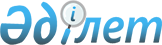 О внесении изменений и дополнения в постановление Правительства Республики Казахстан от 17 мая 2011 года № 523 "Об утверждении Правил организации и проведения обязательного технического осмотра механических транспортных средств и прицепов к ним, периодичности прохождения обязательного технического осмотра механических транспортных средств и прицепов к ним, а также формы диагностической карты технического осмотра"
					
			Утративший силу
			
			
		
					Постановление Правительства Республики Казахстан от 17 ноября 2011 года № 1350. Утратило силу постановлением Правительства Республики Казахстан от 10 августа 2015 года № 622

      Сноска. Утратило силу постановлением Правительства РК от 10.08.2015 № 622 (вводится в действие по истечении десяти календарных дней после дня его первого официального опубликования).      Правительство Республики Казахстан ПОСТАНОВЛЯЕТ:



      1. Внести в постановление Правительства Республики Казахстан от 17 мая 2011 года № 523 "Об утверждении Правил организации и проведения обязательного технического осмотра механических транспортных средств и прицепов к ним, периодичности прохождения обязательного технического осмотра механических транспортных средств и прицепов к ним, а также формы диагностической карты технического осмотра" следующие изменения и дополнение:



      в Правилах организации и проведения обязательного технического осмотра механических транспортных средств и прицепов к ним, утвержденных указанным постановлением:



      в пункте 32:



      подпункт 2) исключить;



      подпункт 3) изложить в следующей редакции:

      "3) люфтомер;";



      в подпункте 5) слово "фар." заменить словом "фар;";



      дополнить подпунктом 6) следующего содержания:

      "6) тестер проверки люфтов в деталях рулевого управления и подвески.";



      подпункт 2) пункта 33 изложить в следующей редакции:

      "2) для категорий M1, N1, O2 с максимальной нагрузкой на ось не менее 2 тонны;";



      подпункт 8) пункта 41 изложить в следующей редакции:

      "8) факторов, связанных с воздействием на окружающую среду:

      шума;

      отработавших газов;

      утечки жидкостей.".



      2. Настоящее постановление вводится в действие по истечении десяти календарных дней со дня первого официального опубликования, за исключением абзацев седьмого и восьмого пункта 1 настоящего постановления, которые вводятся в действие с 1 января 2013 года.      Премьер-Министр

      Республики Казахстан                       К. Масимов
					© 2012. РГП на ПХВ «Институт законодательства и правовой информации Республики Казахстан» Министерства юстиции Республики Казахстан
				